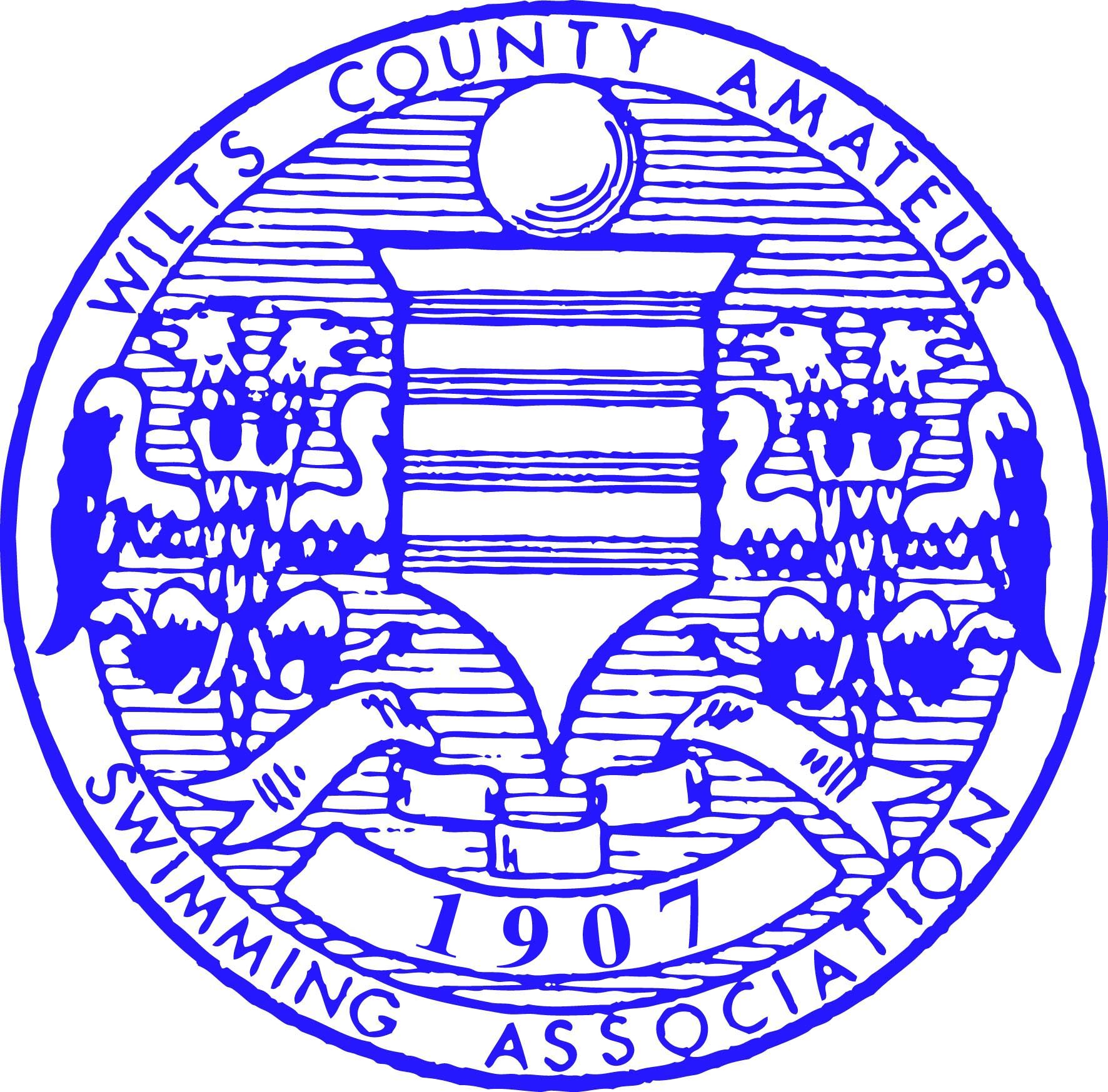 EventTeamsTeamsTeamsTeamsTeamsTeamsEventLane 1Lane 2Lane 3Lane 4Lane 5Lane 6Event1Female 15yrs & Ov 100m Individual Medley2Open/Male 15yrs & Ov 100m Individual Medley3Mixed 9/10yrs 4 x 25m Freestyle Relay4Mixed 13/14yrs4 x 50m Medley Relay5Mixed 15yrs & Ov4 x 50m Freestyle Relay6Mixed 11/12yrs4 x 50m Medley Relay7Female 9/10yrs 25m Butterfly8Open/Male 9/10yrs 25m Butterfly9Female 11/12yrs 50m Backstroke10Open/Male 11/12yrs 50m BackstrokePoints11Female 13/14yrs 100m Breaststroke12Open/Male 13/14yrs 100m Breaststroke13Female 15yrs & Ov 100m Butterfly14Open/Male 15yrs & Ov 100m Butterfly15Female Squadron 4 x 50m Backstroke Relay16Open/Male Squadron 4 x 50m Backstroke Relay17Female 9/10yrs 50m Breaststroke18Open/Male 9/10yrs 50m Breaststroke19Female 11/12yrs 50m Butterfly20Open/Male 11/12yrs 50m ButterflyPoints21Female 13/14yrs 100m Freestyle22Open/Male 13/14yrs 100m Freestyle23Female 15yrs & Ov 100m Backstroke24Open/Male 15yrs & Ov 100m BackstrokeEventsTeamsTeamsTeamsTeamsTeamsTeamsEventsLane 1Lane 2Lane 3Lane 4Lane 5Lane 6Events25Mixed 9/10yrs4 x 25m Medley Relay26Mixed 11/12yrs4 x 50m Freestyle Relay27Mixed 13/14yrs4 x 50m Freestyle Relay28Mixed 15yrs & Ov4 X 50m Medley Relay29Female 9/10yrs50m Freestyle30Open/Male 9/10yrs50m FreestylePoints31Female 11/12yrs 50m Breaststroke32Open/Male 11/12yrs 50m Breaststroke33Female 13/14yrs100m Backstroke34Open/Male 13/14yrs100m Backstroke35Female 15yrs & Ov100m Breaststroke36Open/Male 15yrs & Ov100m Breaststroke37Female Squadron4 x 50m Breaststroke Relay38Open/Male Squadron 4 x 50m Breaststroke Relay39Female 9/10yrs50m Backstroke40Open/Male 9/10yrs 50m BackstrokePoints41Female 11/12yrs50m Freestyle42Open/Male 11/12yrs Year50m Freestyle43Female 13/14yrs100m Butterfly44Open/Male 13/14yrs100m Butterfly45Female 15yrs & Ov100m Freestyle46Open/Male 15yrs & Ov 100m Freestyle47Mixed Cannon8 X 25m Freestyle RelayFinal PointsPlacing